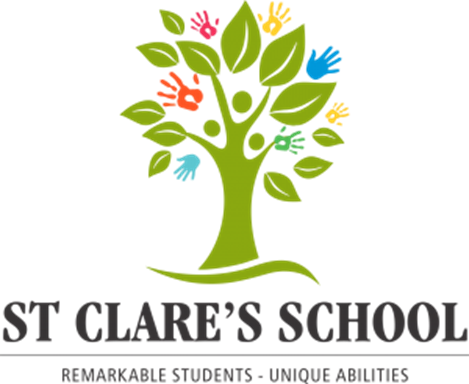 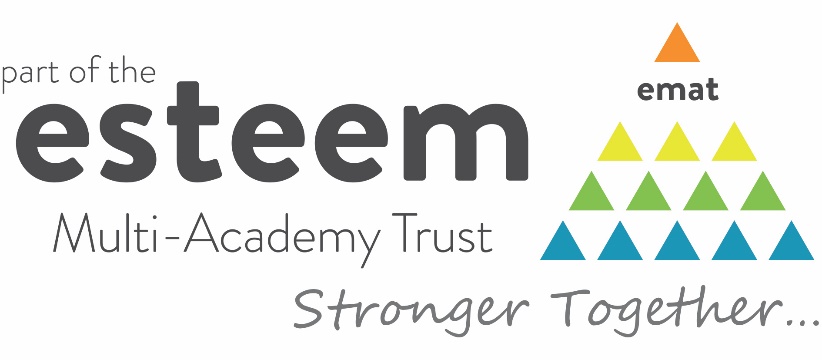 What is included within this pack?Within this pack you will find both information and advice on applying for a role with Esteem Multi-Academy Trust including: Welcome from the CEOAbout Esteem Multi-Academy TrustWelcome from The Headteacher Job advertisementJob description and person specificationSafeguarding and checksApplication process and timelineWelcome from Esteem Multi-Academy TrustDear applicant,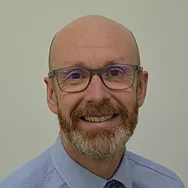 Thank you for your interest in Esteem Multi-Academy Trust (MAT).  The class teacher position presents a fantastic opportunity for somebody who shares our values and beliefs to join our team at a very important time.We are eager to appoint an outstanding specialist class teacher with a passionate commitment to improving the lives and opportunities of young people. St Clare’s school is proud to offer personalised education to students aged 11-16 with moderate learning difficulties and associated needs including ADHD, Autism, communication, social, emotional and mental health and challenging behaviour. St. Clare’s school is based in Mickleover, Derby.If you think you have got what we are looking for, we look forward to receiving your application for consideration.For further information, please contact the school office on 01332 511757, via email to admin@stclares.derby.sch.uk or visit our website at www.esteemmat.co.uk/jointheteam.   Please use the relevant application form on the MAT website; CVs alone will not be accepted. I wish you well in your application.Yours faithfully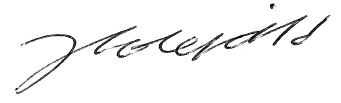 Julian ScholefieldChief Executive Officer  About Esteem Multi-Academy TrustEsteem Multi-Academy Trust currently comprises of eleven academies throughout Derbyshire, Derby City, and east Staffordshire.  Formed by a group of like-minded school leaders in August 2018, the MAT is currently responsible for the education and care of approximately 1,200 students and employs around 750 staff. The total revenue budget for the MAT is approximately £23 million and plans are in place to expand further.Esteem Multi-Academy Trust has grown from seven to 11 academies within its first 18 months and now includes 7 special schools and 3 support centres (PRUs) and a primary school with enhanced resource provision educating young people with a range of additional needs.  We wish to grow further to fulfil our vision to become a centre of excellence for special educational needs and disabilities (SEND).  We have a well-defined set of values and a clear vision for the MAT to become a regional hub for expertise in SEND and inclusion.  We share a collaborative ethos, believing that our collective efforts will achieve a better outcome than we can as individual schools.  Our academies focus on the holistic needs of the young person, due to students’ vulnerabilities. So, ‘joined-up thinking’, between our academies and different agencies, is essential to deliver the right support for our students.The main aims of Esteem MAT are to:Provide an ambitious, inspirational, bespoke education, setting the foundation for the future and ensuring our young people are ready for the world;Deliver high standards and value for money from our support services, resources, estate and technology; andInvest in and support our people, exploiting opportunities for collaborative, continual professional development, sharing of expertise and best practice.As a group of academies working together, we can share and deliver better practice.  We will be able to commission health, care and therapy services in a fully ‘joined-up’ way.Welcome from the Headteacher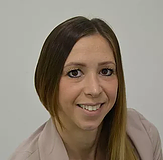 Dear applicant, I am delighted and honoured to be the Headteacher at St. Clare’s School and I am seeking an enthusiastic, dedicated class teacher to join our school team. I am very pleased that you are considering applying to work in such a fun, innovative school.As a school, our main job is to make sure the children are safe, happy and reaching their potential. Families make an important contribution to their child’s achievements at school and from my experience I know that a successful and happy school depends on all of us working together.At St. Clare’s we hold a strong belief in the power of education to change children’s lives and the right of every child to receive an excellent education. Our school values are; pride; resilience; independence; courage and equality. The staff team are dedicated to building opportunities for students to achieve the highest academic standards, ensuring that they are known well as individuals and that their unique personality, talents and interests are nurtured and developed to the full.At St Clare’s School education is about developing the whole child and providing opportunities for them to flourish within and beyond the classroom. It is the aim of the whole school team to help each child become a successful learner and well-rounded individual who is ready to make the next steps in their journey.We welcome applications from candidates who, having read the application pack, feel they have the necessary skills, experience, and strength of character to fulfil the challenges of the role. The closing date for applications is midday on Sunday 12 June 2022. A visit to the site is encouraged, please contact the school on 01332 511757 to arrange this. I wish you well in your application.Yours faithfully, 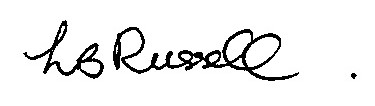 Laura RussellHeadteacherAbout St Clare’s School St Clare’s school is proud to offer personalised education to students aged 11-16 with moderate learning difficulties and associated needs including ADHD, Autism, communication, social, emotional and mental health and challenging behaviour. All students have an Education, Health and Care (EHC) Plan which sets out the provision required to meet their individual needs.Located in Mickleover we have 145 students on roll from across the City of Derby and southern Derbyshire. In response to our student’s needs, we offer a full and diverse curriculum with specialist support designed to address the holistic needs of our students. The progress that our students make is judged as outstanding as a result of the teaching and support available to them and the progress that they make academically, socially and emotionally.Transition arrangements with feeder schools are in place to ensure a smooth move between schools for all pupils. Transition to Post 16 provision is also effectively developed to support student success.Further information about our academy can be found on the website at:https://stclaresschool.co.uk The advertisement Job Title: Class TeacherLocation: St Clare’s School, Rough Heanor Rd, Mickleover, Derby DE3 9AZ Grade/Scale: MPS/UPS + SEN1 (£25,714-£41,604 + £2,270) Start date: September 2022Contract: Full time permanent We are seeking an outstanding class teacher with previous experience of teaching students with special educational needs. The candidate should have experience of appropriate management techniques for young people with SEN, SEMH, communication difficulties and challenging behaviour.Reporting directly to the Headteacher and Senior Leadership Team. The ideal candidate will be calm and understanding, patient and able to work with students of 11–16-year-olds with an education, health care plan.Within a safe, structured and predictable environment, we deliver a personalised curriculum.  We teach the full range of national curriculum subjects and support students to develop independence, confidence and life skills.  We strive to enable our students to participate fully in experiences both in school and in the wider community, to help them make informed life choices.Benefits include: LGPS Pension Scheme, 25 days/school holidays, Westfield Health membership and free parking.For further information, please contact the school office, St Clare’s School, on 01332 511757, via email to admin@stclares.derby.sch.uk or visit our website at www.esteemmat.co.uk/jointheteam. Please use the relevant application form on the MAT website; CVs alone will not be accepted.Closing date for applications: Sunday 12 June 2022 (midday) Interview date: Monday 20 June 2022Esteem Multi-Academy Trust is committed to safeguarding and promoting the welfare of all its students.    We expect all staff, volunteers and agency staff to share this commitment.  The successful candidate will be required to undertake a Disclosure and Barring Service (DBS) check.  The possession of a criminal record will not necessarily prevent an applicant from obtaining this post, as all cases are judged individually according to the nature of the role and information provided.Job Description:  Class Teacher   Esteem Multi-Academy TrustPerson Specification:  Class Teacher  Esteem Multi-Academy TrustSafeguarding and checksEsteem Multi-Academy Trust is committed to safeguarding and promoting the welfare of all its students.    We expect all staff, volunteers and agency staff to share this commitment.  The successful candidate will be required to undertake a Disclosure and Barring Service (DBS) check.  The possession of a criminal record will not necessarily prevent an applicant from obtaining this post, as all cases are judged individually according to the nature of the role and information provided.Esteem Multi-Academy Trust’s Safeguarding Policy applies to all adults, including volunteers and agency staff, working in or on behalf of the MAT.Each student’s welfare is of paramount importance.  We recognise that some children may be especially vulnerable to abuse e.g. those with special educational needs and disabilities, those living in adverse circumstances.  We recognise that children who are abused or neglected may find it difficult to develop a sense of self-worth and to view the world positively.  We recognise that some children who have experienced abuse may harm others.  We will always take a considered and sensitive approach in order that we can support all students within our academies.  The MAT pays full regard to the DfE ‘Keeping Children Safe in Education 
September 2021’ guidance.  We ensure that all appropriate measures are applied in relation to everyone who works for the MAT who is likely to be perceived by the students as a safe and trustworthy adult including volunteers and agency staff.  As part of our safer recruiting practises, we scrutinise applicants; verify their identity, academic or vocational qualifications, obtain professional and personal references, check full employment history and ensure the applicant’s health and physical capacity is suitable to undertake the role. Interviews and DBS checks are also undertaken.This post is exempt from the Rehabilitation of Offenders Act 1974 and therefore all convictions, cautions and bind-overs, including those regarded as “spent” must be declared.If you are currently working with children, either paid or voluntary, your current employer will be asked about disciplinary offences, including those related to children or young people (whether disciplinary sanction is current or time-expired), and whether you have been the subject of any child protection allegations or concerns and, if so, the outcome of any investigation or disciplinary proceedings.If you are not currently working with children, but have done in the past, your previous employer will be asked about any offences.Where neither your current or previous employment has involved working with children or young people, your current employer will be asked about your suitability to work with children and young people, although it may be answered “not applicable”, where appropriate, if your work has not brought you in to contact with children or young people.Application process and timelineApplication forms are available on our website at www.esteemmat.co.uk/jointheteam or you can email admin@stclares.derby.sch.uk to request a copy. Please specify the job vacancy for which you wish to apply.  After the closing date, shortlisting will be conducted by a panel who will match your skills and experience against the criteria in the Person Specification.  You will be selected for interview purely on your application form, so please ensure that you read the Job Description and Person Specification carefully before you complete your application form.All candidates invited to the interview and assessment day must bring the following documents; original documents only, copies will not be accepted:Documentary evidence for your right to work in the UKDocumentary evidence of identity which meets the DBS requirements i.e. current photocard driving licence including a photograph and/or a passport and/or a full birth certificateDocumentary proof of current name and address i.e. utility bill, financial statement etc.Where appropriate, documentation evidencing a name changeEducational or professional qualifications that are necessary or relevant for the postFurther information relating to DBS check documentation requirements can be found on the Government website at https://www.gov.uk/guidance/documents-the-applicant-must-provide.If you are not the successful candidate, all your personal information will be destroyed, in a secure way, in line with General Data Protection Regulations (GDPR May 2018) guidelines.  References will be sought for shortlisted candidates for any central office-based positions and we may approach previous employers for information to verify experience or qualifications prior to interview.  Any relevant issues arising from references will be discussed at interview.  Your completed application form and supporting letter should address and evidence the essential and desired criteria in the Person Specification. Closing date for applications: Sunday 12 June 2022 (midday) Interview date: Monday 20 June 2022Completed application forms can be returned electronically to the HR team via email to ssawford@stclares.derby.sch.uk. If you wish to submit your application form by post, please return it to the following address:Private & Confidential: Laura Russell (Headteacher)St Clare’s SchoolRough Heanor RoadDerby,DE3 9AZPost Title:Class Teacher (SEN)Location:St Clare’s SchoolPurpose:Education to the highest of standards in a special schoolReporting to:HeadteacherResponsible for:PupilsLiaising with:PupilsStaff Parents Headteacher/Senior Leadership Team/School Business ManagerWorking Time:Monday – Friday 6.5 hours per day Salary/Grade:MPS/UPS + SEN1Disclosure levelEnhanced DBS Clearance PRINCIPLE RESPONSIBILITIESPRINCIPLE RESPONSIBILITIESPRINCIPLE RESPONSIBILITIESTo Achieve the AboveRequired to carry out duties of a School Teacher as set out in the School Teachers’ Pay and Conditions Document 2019Required to carry out such particular as prescribed by the School Teachers’ Pay and Conditions Document 2019, Part 7 sections 50.0 to 52.1.  Your professional conduct is governed by the Teacher Standards – Annex 1 of the School Teacher Pay Conditions Document 2019.  Your ongoing appraisal of performance will assess you against these standardsAttending training opportunities as necessary (i.e. First Aid, Safeguarding)Work in a professional manner and with integrity and maintain confidentiality of records and informationMaintain up to date knowledge in line with national changes and legislation as appropriate to the roleBe aware of and comply with all Trust policies including in particular Health and Safety and SafeguardingParticipate in the Trust Appraisal process and undertake professional development as requiredWorking jointly within a team with good communication skills Able to work on own initiative, and at a good paceHave an ‘Eye for detail’Have a flexible approach In addition, you are required to undertake the following responsibilities for which you are being paid an SEN incentive allowance of 2 points to:Work with pupils who have special educational needs in a special schoolPromote parental interest and understanding Liaise with other schools and agencies Support actively the school ethos of care and commitment to the achievement of all studentsCoordinate subjects as specified across the whole school paying regard to individual needs and the life skill aspects of this curriculum areaPromote the accreditation with appropriate qualifications the achievements of all students in specified subject Review and implement KS3/4 accreditation schemes for subjects as specified annually or as required if needed more frequentlyLiaise and support non specialist staffUndertake a tutorial role and responsibilities including annual review meetingsYou may be asked to perform any other duty in line with the School Teachers Pay and Conditions Document at the Head Teacher’s requestOther Generic Responsibilities:Other Generic Responsibilities:Other Generic Responsibilities:Represent and promote the ethos and values of Esteem Multi-Academy TrustTo take and be accountable for all decisions made within the parameters of the job descriptionParticipate with performance management and training and activities that contribute to personal and professional development.Actively promote and act at all times in accordance with the policies of the MAT e.g. Safeguarding, Health and Safety, Equal OpportunitiesProvide a high standard of customer service in all dealings internal and external to the MAT Whilst every effort has been made to explain the main duties and responsibilities of the post, each individual task undertaken may not be identified.Employees will be expected to comply with any reasonable request from a manager to undertake work of a similar level that is not specified in this job description The  will endeavour to make any necessary reasonable adjustments to the job and the working environment to enable access to employment opportunities for disabled job applicants or continued employment for any employee who develops a disabling conditionRepresent and promote the ethos and values of Esteem Multi-Academy TrustTo take and be accountable for all decisions made within the parameters of the job descriptionParticipate with performance management and training and activities that contribute to personal and professional development.Actively promote and act at all times in accordance with the policies of the MAT e.g. Safeguarding, Health and Safety, Equal OpportunitiesProvide a high standard of customer service in all dealings internal and external to the MAT Whilst every effort has been made to explain the main duties and responsibilities of the post, each individual task undertaken may not be identified.Employees will be expected to comply with any reasonable request from a manager to undertake work of a similar level that is not specified in this job description The  will endeavour to make any necessary reasonable adjustments to the job and the working environment to enable access to employment opportunities for disabled job applicants or continued employment for any employee who develops a disabling conditionRepresent and promote the ethos and values of Esteem Multi-Academy TrustTo take and be accountable for all decisions made within the parameters of the job descriptionParticipate with performance management and training and activities that contribute to personal and professional development.Actively promote and act at all times in accordance with the policies of the MAT e.g. Safeguarding, Health and Safety, Equal OpportunitiesProvide a high standard of customer service in all dealings internal and external to the MAT Whilst every effort has been made to explain the main duties and responsibilities of the post, each individual task undertaken may not be identified.Employees will be expected to comply with any reasonable request from a manager to undertake work of a similar level that is not specified in this job description The  will endeavour to make any necessary reasonable adjustments to the job and the working environment to enable access to employment opportunities for disabled job applicants or continued employment for any employee who develops a disabling conditionThis job description is current at the date shown, but, in consultation with you, may be changed by the CEO to reflect or anticipate changes in the job commensurate with the grade and job title.This job description is current at the date shown, but, in consultation with you, may be changed by the CEO to reflect or anticipate changes in the job commensurate with the grade and job title.This job description is current at the date shown, but, in consultation with you, may be changed by the CEO to reflect or anticipate changes in the job commensurate with the grade and job title.QUALIFICATIONS AND EXPERIENCE, KNOWLEDGE AND ABILITIESQUALIFICATIONS AND EXPERIENCE, KNOWLEDGE AND ABILITIESQUALIFICATIONS AND EXPERIENCE, KNOWLEDGE AND ABILITIESEssentialQualified Teacher Status Educated to degree level Evidence of further professional development Understanding of current good practice across the schoolTakes responsibility and accountabilityAble to lead and collaborate with other professionalsAble to plan, organise, model and resource an outstanding and stimulating environment for individual pupils and groups to deliver, evaluate and assess learningAble to form positive relationships to help students succeedExperience of appropriate management techniques for young people with challenging behaviour, communication difficulties, SEMH and SENPersonal Qualities:Committed to the needs of the pupils, parents and other stakeholders Demonstrates a “can do” attitude and help and encourage others to achieve expectationsActs with pace and urgency being energetic, enthusiastic and decisiveCommunicates effectivelyA teacher with a flexible approach to work, who enjoys being a good team memberMust have good communication skills, both orally and in writing Ability to inspire and challenge othersTo maintain a personal commitment to professional development linked to the competencies necessary to deliver the requirements of this postDesirableTo have worked with pupils who have special needs in an  educational setting Good understanding of what constitutes an outstanding curriculumHave a sound understanding of how assessment and data support school improvement and the drive for high standardsGood knowledge of the relevant legislation and guidance within the education sector  May be able to demonstrate experience of effecting change in teaching and learning at class, phase or whole school levelThis person specification is current at the date shown, but, in consultation with you, may be changed by the CEO to reflect or anticipate changes in the job commensurate with the grade and job title.This person specification is current at the date shown, but, in consultation with you, may be changed by the CEO to reflect or anticipate changes in the job commensurate with the grade and job title.This person specification is current at the date shown, but, in consultation with you, may be changed by the CEO to reflect or anticipate changes in the job commensurate with the grade and job title.